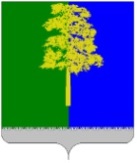 Муниципальное образование Кондинский районХанты-Мансийского автономного округа – ЮгрыАДМИНИСТРАЦИЯ КОНДИНСКОГО РАЙОНАПОСТАНОВЛЕНИЕВ связи с вступлением в силу Указа Президента Российской Федерации от 07 мая 2024 года № 309 «О национальных целях развития Российской Федерации на период до 2030 года и на перспективу до 2036 года» и утратой силы Указа Президента Российской Федерации от 21 июля 2020 года № 474             «О национальных целях развития Российской Федерации на период                           до 2030 года», администрация Кондинского района постановляет:1. Внести в постановление администрации Кондинского района                       от 29 августа 2022 года № 2010 «О порядке разработки и реализации муниципальных программ Кондинского района» следующие изменения:1.1. В преамбуле постановления слова «от 21 июля 2020 года № 474                 «О национальных целях развития Российской Федерации на период                           до 2030 года» заменить словами «от 07 мая 2024 года № 309 «О национальных целях развития Российской Федерации на период до 2030 года и на перспективу до 2036 года».1.2. В абзаце втором пункта 16 раздела IV приложения 1 к постановлению слова «бюджет Ханты-Мансийского автономного округа – Югры» заменить словами «бюджет автономного округа».1.3. В абзаце четвертом пункта 22 раздела IV приложения 1                                  к постановлению после слов «сведения о выполнении расходных обязательств, связанных с реализацией» дополнить словами «муниципальных программ».1.4. В таблице 1 приложения к Порядку приложения 1 к постановлению слова «бюджет Ханты-Мансийского автономного округа – Югры» заменить словами «бюджет автономного округа».1.5. Сноску «<6>» таблицы приложения 2 к постановлению изложить в следующей редакции:«<6> - строка отражается в случае, если муниципальная программа направлена на достижение национальной цели в соответствии с указами Президента Российской Федерации от 07 мая 2018 года № 204                                      «О национальных целях и стратегических задачах развития Российской Федерации на период до 2024 года», от 07 мая 2024 года № 309                                       «О национальных целях развития Российской Федерации на период                               до 2030 года и на перспективу до 2036 года»;».2. Обнародовать постановление в соответствии с решением Думы Кондинского района от 27 февраля 2017 года № 215 «Об утверждении Порядка опубликования (обнародования) муниципальных правовых актов и другой официальной информации органов местного самоуправления муниципального образования Кондинский район» и разместить на официальном сайте органов местного самоуправления Кондинского района.3. Постановление вступает в силу после его обнародования. ки/Банк документов/Постановления 2024от 03 июля 2024 года№ 686пгт. МеждуреченскийО внесении изменений в постановление администрации Кондинского района от 29 августа 2022 года № 2010 «О порядке разработки и реализации муниципальных программ Кондинского района»Исполняющий обязанности главы районаА.В.Зяблицев